Harrow Gate Primary Academy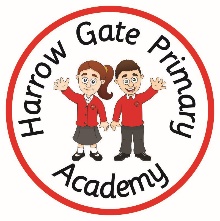 Preparing for partial re-openingNursery/Reception/Year 1/Year 6 ChildrenPlus Key Worker Children – All dayUPDATED: 1/6/20Rota for work from 1st June 2020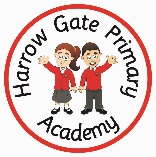 In SchoolResponsible for home learningEntry and Exit to school RotaParents will be told that they cannot wait on the school property to wait for doors to open. They must come at the given time.Morning Break RotaNursery will access their outdoor area at all times through sessionReception will use outdoor area during the day. Lunchtime rota belowSnacks must be provided for the year 6 children during playtimes as their lunch break is late in the morning.Lunchtime RotaHarrow Gate Primary Academy Home Learning ExpectationsHarrow Gate Primary Academy are using two ways to communicate home learning to our families: 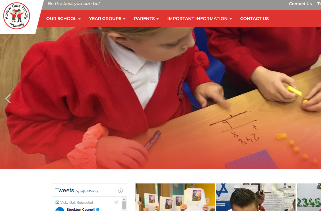 School website: https://www.harrowgateacademy.org/Class Dojo: https://www.classdojo.com/ 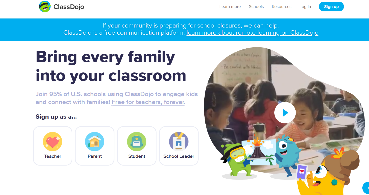 School will:Provide each child with the equipment needed to record their home learningEnsure that weekly ‘home learning’ grids are available on the school website https://www.harrowgateacademy.org/ every Monday.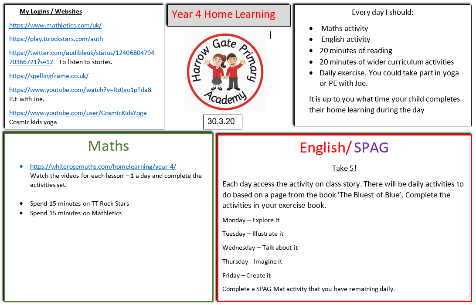 Provide ‘Wider Curriculum’ learning grids on the school website.Provide each child with a ‘Power maths’ home learning bookHave daily contact with the children through ‘class dojo’Class teachers and teaching assistants will support children in their activities and give feedback on their profile posts.Provide updates to parents through ‘Class Dojo’ school story and TwitterParents will:Ensure that they log into ‘Class Dojo’ dailyEnsure your child has access to their home learning through Dojo and the school website https://www.harrowgateacademy.org/Select activities from the ‘Wider Curriculum’ home learning grids to complete as a family. Ask for support and advice from Harrow Gate staff in order to help their child. 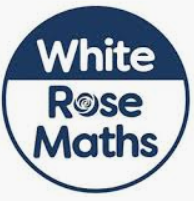 Contact school if unable to access learningEnsure your child posts their work onto their ‘Dojo’ profile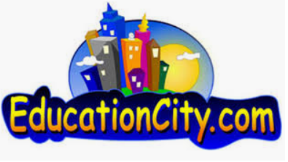 Children will: Look at the school website and class dojo every day to find out their home learning activity.Complete activities from the ‘Wider Curriculum’ with your family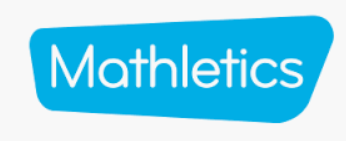 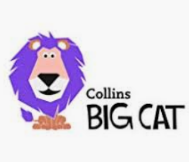 Complete the work set and show this to their teacher through their ‘Dojo’ ProfileUse their schoolbooks and pencils to show their ‘best’ learning.Take pride in their learning.Talk to their teacher and other Harrow Gate staff through ‘dojo’.Ask for help from the teachers whenever they need it.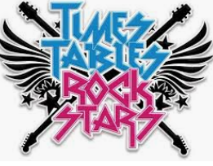 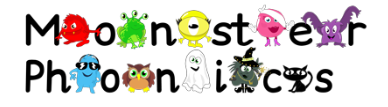 FocusActionsResponsibilityMonitoring/Evaluation strategy inc timescalesCapacityChildren on roll currently at:Reception – 50Y1 – 60 Y6 – 59 We are at maximum capacity due tobuilding sizemanaging group size/bubbles as per government guidelinesmanaging vulnerable children with additional needs SLTSLT to monitor group management.SENCO to monitor SEN children in school.  SLTGuidelines & ComplianceSLT will ensure all communication with parents/carers/staff and children will be from a safe 2m distance. When inside building SLT to ensure time spent supporting staff and ‘bubbles’ is less than 15minutes.SLT will ensure that all hygiene and hand washing protocols are carried vigorously. Home Learning OfferMonitor home learning offer for Y2/3/4/5.Use Class Dojo to monitor and evaluate a selection of learning portfolios.Monitor home learning plans weekly and check for quality and consistency.Liaise with parents, children and staff re any issues or updates. In school learning  N/Rec/Y1/Y6Monitor learning offer in school.Monitor planning and implementation of HGPA Recovery Curriculum. Ensure offer for both learning and pastoral care is consistent across all classrooms. Monitor staff - many will be working with children/ year groups that they are unfamiliar with and will also be worried about returning to work. Weekly care meeting to continue every Friday – discussion re all children in school and at homeSLTSLTSLTSLT and Care TeamSLT to reflect daily in first week back – plan for monitoring reviewed after this point.Review findings at weekly SLT meeting and act upon findings. Review findings at weekly SLT meeting and act upon findings. Review weekly and ensure all members of Care Team have a clear plan for the following week.Test and TraceFollow ELT Track and Trace flow chart in the event of symptoms occurring. Isolate as per guidance – follow procedures outlined in below section and Covid-19 Risk Assessment.SLT and Admin StaffEnsure systems are clear for all staff.Monitor systems in place after any occurrence and refine where necessary.   Entry/ Exit to schoolHow we will manage the  entry and exit of pupils, parents and staffYear 6 – 4 x classes2 x 14 children 2x 15 childrenStaff Parents will be reminded by staff of social distancing requirements at this potential pinch point.  Parents must not enter the building.Children will enter site through Y6 side gate – and then through 2 different entrances which lead directly into classrooms. This will minimise contact. Children in Y5 classrooms will enter through dining hall and go directly to Y5 classrooms. Children in Y6 will enter through Y6 door and go directly into Y6 classrooms. Staggered entry times to reduce potential contact:ENTRY: 8:40/8:50/9:00/9:10Staggered exit times and separate doors to be used which mirror entry protocols.EXIT: 3:15/3:25/3:40/3:45Staff will enter the building using the sign in system on the side of the building in which they will work that day/week. Y6 staff/key workers will use main reception entrance and adhere to staff social distancing protocol. SLT to guide parents/carers from a safe 2m distance.Minimise time with adults/children/’bubble’ to <15 minutes to minimise contamination risk.SLT - outside to guide the children and parents.Teachers and TAs in class.SLT to monitor and alter when required.Daily review to happen in first week. Year 1 – 4 classes 15StaffParents will be reminded by staff of social distancing requirements at this potential pinch point.  Parents not to enter the building.Children enter through 2 entrances which lead to 4 classrooms. Doors will be clearly labelled and staff will guide parents from a safe distance.These entrances are KS1 entrance and library entrance. Staggered entry times to reduce potential contact.ENTRY: 8:45/9:00/9:15/9:30 Staggered exit times and separate doors to be used which mirror entry protocols.EXIT:  2:45/3:00/3:15/3:30Staff will enter the building using the sign in system on the side of the building in which they will work that day/week. Y1 staff/key workers will use KS1 entrance and adhere to staff social distancing protocol.SLT - outside to guide the children and parents.Teachers and TAs in class.SLT to monitor and alter when required.Daily review to happen in first week.Reception  - 4 classes of 15 StaffParents will be reminded by staff of social distancing requirements at this potential pinch point. Parents will not enter the building.Children split into 4 groups of 15 children. Parents will enter through EYFS gate and take children directly to classroom door where allocated key worker will be waiting to meet and great children. Doors will be clearly labelled and staff will guide parents from a safe distance.There are only 3 classroom doors available so one group will meet in the outside area and move to designated work area when the whole group has assembled. Staggered entry times to reduce potential contact.ENTRY: 8:45/9:00/9:15/9:30 Staggered exit times and separate doors to be used which mirror entry protocols.EXIT:  2:45/3:00/3:15/3:30 Staff will enter the building using the sign in system on the side of the building in which they will work that day/week. EYFS staff/key workers will use KS1 entrance and adhere to staff social distancing protocolSLT - outside to guide the children and parents.Teachers and TAs in class.SLT to monitor and alter when required.Daily review to happen in first week.Nursery – 39 am children3 x groups of 13  25 pm children 1x group of 12 1x group of 13Staff Parents will be reminded by staff of social distancing requirements at this potential pinch point. Parents will not enter the building.Children split into small groups of 12 - 13 children. Parents will enter through EYFS gate and take children directly to allocated area where key worker will be waiting to meet and great children. Doors will be clearly labelled and staff will guide parents from a safe distance.AM Children: ENTRY: 8:30 and 8:40 start to avoid mixing with reception children in shared outside entrance area.Times will be sent to parents via Class Dojo alongside parent protocol advice.  Staggered exit times and separate doors to be used which mirror entry protocols.EXIT: 11:20 and 11:30. Times will be sent to parents via Class Dojo alongside parent protocol advice.  Staggered exit times and separate doors to be used which mirror entry protocols.PM Children: Entry 12:00 and 12:10 start.Times will be sent to parents via Class Dojo alongside parent protocol advice.  Staggered exit times and separate doors to be used which mirror entry protocols.EXIT: 3:00 and 3:10. Times will be sent to parents via Class Dojo alongside parent protocol advice.  Staggered exit times and separate doors to be used which mirror entry protocols.Staff will enter the building using the sign in system on the side of the building in which they will work that day/week. EYFS staff/key workers will use KS1 entrance and adhere to staff social distancing protocol.SLT and EYFS staffSLT to monitor and alter when required.Daily review to happen in first week.Key Worker ChildrenEYFS/KS1/KS2 childrenExisting practice will continue – Children enter through the main entrance – brought by parents.KS1 and KS2 children will be taken to their key worker in their designated classroom which is located in Middle Team. These rooms are completely separate to the rooms where EYFS/Y1 and Y6 are located.  Nursery aged children will be taken to Nursery by member of staff.SLT to continue to monitor – as past 6 weeks.Movement around school/ break timesHow we will minimise contact and manage unstructured times such as playtime, including social distancingYear 6 – 4 x classes2 x 14 children 2x 15 childrenYear 6 will use field and Upper Team yard with staggered times - 10:00 – 10:1510:20 – 10:3510:40 – 10:5511:00 – 11:15 Children will not pass in corridor due to staggered times. No need for children to move around school. On a PE day children would be moved to Sports Hall when all other children are in class. Staff to encourage social distancing as much as possible during break time.Handwashing and sanitising will take place before and after any movement around school. Class teachers and TAsSLT to monitor all procedures and adapt where necessary.Daily review to happen in first week.Staff to feedback daily to SLT.Year 1 – 4 x classes of 15Year 1 will use field and Upper Team yard with staggered times - 10:00 – 10:15 Those in Y2 classroom use KS1 playground – direct access.Those in Y1 classroom use field – direct access. 10:20 – 10:35Those in Y2 classroom use KS1 playground – direct access.Those in Y1 classroom use field – direct access. In the event of the field being wet 2 extra playtime slots will be made available for those children in Y1 classrooms – 10:40 – 10:5511:00 – 11:15Children will not pass in corridor due to staggered times. No need for children to move around school. On a PE day children would be moved to Sports Hall when all other children are in class. Staff to encourage social distancing as much as possible during break time.Handwashing and sanitising will take place before and after any movement around school.Class teachers and TAsSLT to monitor all procedures and adapt where necessary.Daily review to happen in first week.Reception  - 4 x classes of 15 Children rotate using the EYFS outdoor area. Areas thoroughly cleaned after each group. Staff to encourage social distancing as much as possible.Handwashing and sanitising will take place before and after any movement around EYFS Unit.Class teachers and TAsSLT to monitor all procedures and adapt where necessary.Daily review to happen in first week.Nursery – 39 am children3 x groups of 13  25 pm children 1x group of 12 1x group of 13Children rotate using the Nursery outdoor area. Areas thoroughly cleaned after each group. Staff to encourage social distancing as much as possible.Handwashing and sanitising will take place before and after any movement around EYFS Unit.Class teachers and TAsSLT to monitor all procedures and adapt where necessary.Daily review to happen in first week.Key Worker Children – numbers vary daily EYFS in Nursery - outdoor provision as above. MT Yard / Field rota (opposite times to Y6 children) this will be timetabled once weekly numbers are confirmed. Saved in Shut Down File. Class teachers and TAsSLT to continue to monitor all procedures and adapt where necessary.This group must stay together we same adult and rota will be flexible re break times – adjust and reflect daily/weekly. Provision of school mealsHow we will manage the safe provision of meals at dinnertimeYear 6 – 4 x classes2 x 14 children 2x 15 childrenStaff Children with Packed lunch will stay in the classroom.Dinner Hall has 24 tables so we can accommodate 72 children at 3 per table – Y6 will have lunch at 1pm.Staggering lunchtime/entrance to the hall will help us to adhere to social distancing guidelines and children will be reminded when queuing for lunch. This will be monitored by SLT.Children rotate around – field / 3 playgrounds mirroring break time provision. Lunchtime break will be 45 minutes in duration. See attached timetable. Y6 staff will have lunch while their children are monitored by SLT and MSAs.Class teachers and TAsMSASLT to monitor all procedures and adapt where necessary.Daily review to happen in first week – liaise with teachers, TAs and MSAs.Year 1 – 4 x classes of 15StaffChildren with Packed lunch will stay in the classroom.Dinner Hall has 24 tables so we can accommodate 72 children at 3 per table – Y1 will have lunch at 12:30.Staggering lunchtime/entrance to the hall will help us to adhere to social distancing guidelines and children will be reminded when queuing for lunch. This will be monitored by SLT.Children rotate around – field / 3 playgrounds mirroring break time provision. Lunchtime break will be 45 minutes in duration.See attached timetable. Y1 staff will have lunch while their children are monitored by SLT and MSAs.Class teachers and TAsMSASLT to monitor all procedures and adapt where necessary.Daily review to happen in first week – liaise with teachers, TAs and MSAs.Reception  - 4 x classes of 15StaffChildren with Packed lunch will stay in the classroom.Dinner Hall has 24 tables so we can accommodate 72 children at 3 per table Staggering lunchtime/entrance to the hall will help us to adhere to social distancing guidelines and children will be reminded when queuing for lunch. This will be monitored by SLT.Children rotate around – field / 3 playgrounds mirroring break time provision. Lunchtime break will be 45 minutes in duration.See attached timetable. EYFS staff will have lunch while their children are monitored by SLT and MSAs.SLT to monitor all procedures and adapt where necessary.Daily review to happen in first week – liaise with teachers, TAs and MSAs.Key Worker ChildrenStaffAs year 6 in separated area of dining hall. See Y6 and attached timetable.Keyworker staff will have lunch while their children are monitored by SLT and MSAs.Class teachers and TAsMSASLT to monitor all procedures and adapt where necessary.Daily review to happen in first week – liaise with teachers, TAs and MSAs.Managing hygieneHow we will manage hygiene across the school including our practices and the spaces we use eg toilets. Can we start to prepare resources and methods of cleaning?Year 6 – 4 x classes2 x 14 children 2 x 15 childrenAll staff will follow the COVID19: cleaning of non- healthcare settings guidance. All children will wash and sanitise their hands on arrival. Toilets - There are toilet cubicles in each of the classrooms. Usage will be managed by staff - staggered use only.Taps/sinks/surfaces/door handles will be cleaned routinely every 30 minutes. Sinks and toilets must not become ‘crowded’. Hand Washing -Hand washing and drying guidance will be shared with the children and modelled by staff. All children will be encouraged to wash hands for 20 seconds using suggested songs as a guide. They will then be encouraged to dry them thoroughly.All areas of school and classrooms have hand sanitiser dispensers located on the walls.All rooms have sinks, soap dispensers and hand towels.Children will be told to wash their hands after sneezing, coughing, before and after eating and after using the toilet. Children will be encouraged not to touch their moths and faces. Surfaces -Surfaces that are touched by children will be wiped down by TA at regular intervals (hourly). All rooms have anti-bacterial spray and blue roll. Coughs and sneezes –Children and staff reminded that coughs and sneezes must be caught in a tissue/elbow. All tissues placed in bin and this bin to be emptied into black bin bag regularly for outside refuse collection (hourly). Class teachers and TAsSLT to monitor all procedures and adapt where necessary.Daily review to happen in first week.Year 1 – 4 x classes of 15All staff will follow the COVID19: cleaning of non- healthcare settings guidance. All children will wash and sanitise their hands on arrival. Toilets - There are toilet cubicles in Y1. Usage will be managed by KS1 staff - staggered use only.Taps/sinks/surfaces/door handles will be cleaned routinely every 30 minutes. Sinks and toilets must not become ‘crowded’. Hand Washing -Hand washing and drying guidance will be shared with the children and modelled by staff. All children will be encouraged to wash hands for 20 seconds using suggested songs as a guide. They will then be encouraged to dry them thoroughly.All areas of school and classrooms have hand sanitiser dispensers located on the walls.All rooms have sinks, soap dispensers and hand towels.Children will be told to wash their hands after sneezing, coughing, before and after eating and after using the toilet. Children will be encouraged not to touch their moths and faces. Surfaces -Surfaces that are touched by children will be wiped down by TA at regular intervals (hourly). All rooms have anti-bacterial spray and blue roll. Coughs and sneezes –Children and staff reminded that coughs and sneezes must be caught in a tissue/elbow. All tissues placed in bin and this bin to be emptied into black bin bag regularly for outside refuse collection (hourly). Class teachers and TAsSLT to monitor all procedures and adapt where necessary.Daily review to happen in first week.EYFS Nursery – 39 am children3 x groups of 13  25 pm children 1x group of 12 1x group of 13Reception - 4 x classes of 15All staff will follow the COVID19: cleaning of non- healthcare settings guidance. All children will wash and sanitise their hands on arrival. Toilets - There are toilet cubicles in each Reception classroom. Usage will be managed by EYFS staff - staggered use only.Taps/sinks/surfaces/door handles will be cleaned routinely every 30 minutes. Sinks and toilets must not become ‘crowded’. Hand Washing -Hand washing and drying guidance will be shared with the children and modelled by staff. Staff will actively support EYFS children with hand washing.  All children will be encouraged to wash hands for 20 seconds using suggested songs as a guide. They will then be encouraged to dry them thoroughly.All areas of school and classrooms have hand sanitiser dispensers located on the walls.All rooms have sinks, soap dispensers and hand towels.Children will be told to wash their hands after sneezing, coughing, before and after eating and after using the toilet. Children will be encouraged not to touch their moths and faces. Surfaces -Surfaces that are touched by children will be wiped down by TA at regular intervals (hourly). All rooms have anti-bacterial spray and blue roll. Coughs and sneezes –Children and staff reminded that coughs and sneezes must be caught in a tissue/elbow. All tissues placed in bin and this bin to be emptied into black bin bag regularly for outside refuse collection (hourly). *As groups rotate around the EYFS unit cleaning of resources will be carried out by staff and SLT will also help. Class teachers and TAsSLT to monitor all procedures and adapt where necessary.Daily review to happen in first week.Key Worker Children All staff will follow the COVID19: cleaning of non- healthcare settings guidance. All children will wash and sanitise their hands on arrival. Toilets - There are toilet cubicles in each of the classrooms. Usage will be managed by staff - staggered use only.Taps/sinks/surfaces/door handles will be cleaned routinely every 30 minutes. Sinks and toilets must not become ‘crowded’. Hand Washing -Hand washing and drying guidance will be shared with the children and modelled by staff. All children will be encouraged to wash hands for 20 seconds using suggested songs as a guide. They will then be encouraged to dry them thoroughly.All areas of school and classrooms have hand sanitiser dispensers located on the walls.All rooms have sinks, soap dispensers and hand towels.Children will be told to wash their hands after sneezing, coughing, before and after eating and after using the toilet. Children will be encouraged not to touch their moths and faces. Surfaces -Surfaces that are touched by children will be wiped down by TA at regular intervals (hourly). All rooms have anti-bacterial spray and blue roll. Coughs and sneezes –Children and staff reminded that coughs and sneezes must be caught in a tissue/elbow. All tissues placed in bin and this bin to be emptied into black bin bag regularly for outside refuse collection (hourly).Class teachers and TAsSLT to monitor all procedures and adapt where necessary.Daily review to happen in first week.Managing health and safetyAre our health and safety practices still fit for purpose eg fire assembly points, signing in to school. After scrutinising relevant policies we believe that no changes are necessary at this time.All DFE and PHE alerts are set up on SLT devices so that any guidance is received immediately.  This will be reviewed in SLT meeting weekly. Organisation of class size/ membership of classesHow we will determine who can/ should attend, design timetables and cater for different groups of pupils including the children of key workers and siblingsYear 6 – 4 x classes2 x 14 children 2 x 15 childrenY6 will be organised in to 4 classes  - 2 x 14 children 2 x 15 childrenThese children will be taught by KS2 staff who have recent knowledge of their abilities and behaviour.Children will use Y5 and Y6 classrooms which have direct access to outside and toilet/handwashing facilities. Children will have designated seats and resources so that social distancing guidelines can be adhered to. Children will be reminded of social distancing requirements at all times.Each class will adhere to social distancing spacing wherever possible.Children will wash hands and sanitise every 30 minutes. Children with EHCP – Funding:Key adult will be placed with these children to support learning, social distancing and hygiene guidelines. Class teachers and TAsSLT to monitor all procedures and adapt where necessary.Daily review to happen in first week.Year 1 – 4 x classes of 15Current registration classes will be halved so there are 4 classes of 15 children – this will help us to maximise social distancing. There are 4 separate classrooms available in KS1.All Y1 children can attend and will remain with their designated class / group for the duration of their time in school. With smaller numbers we can adhere to at least 1 – 1.5m social distancing.Children with EHCP – Funding:Key adult will be placed with these children to support learning, social distancing and hygiene guidelines.Class teachers and TAsSLT to monitor all procedures and adapt where necessary.Daily review to happen in first week.EYFS Nursery – 39 am children3 x groups of 13  25 pm children 1x group of 12 1x group of 13Reception - 4 x classes of 15Current registration classes will be halved to make 4 classes of 15 children - this will help us to maximise social distancing. Reception comprises of two large classrooms, one shared ‘wet’ area and two small ‘breakout’ spaces. There is also a large outdoor area. With a timetable this will easily allow for four groups to move safely around whilst adhering where possible to the social distancing guidelines. Nursery comprises of one large space plus three ‘breakout’ spaces. There is also an outdoor area which is separate to reception’s outdoor area. With a timetable and continued staff communication this will easily allow for three groups to move safely around whilst adhering where possible to social distancing guidelines. Children with EHCP – Funding:Key adult will be placed with these children to support learning, social distancing and hygiene guidelines.Class teachers and TAsSLT to monitor all procedures and adapt where necessary.Daily review to happen in first week.Key Worker ChildrenKey worker children Nursery / Y2 / Y3 / Y4 / Y5.Nursery aged children placed in the nursery setting for the whole time they are in school with key adult. Older children split in classrooms – adhering to social distancing guidelines. Children will remain in these groups and rooms for the duration of their time in school that week. Children supported by key adults to support learning and emotional well-being. Class teachers and TAsSLT to monitor all procedures and adapt where necessary.Daily review to happen in first week.Management of learning spacesHow will we organise environments to ensure the safety of pupils and staff? What do we need to consider re resources eg personal sets of equipment?Year 6 – 4 x classes2 x 14 children 2 x 15 childrenTables and chairs will be spaced out to adhere with social distancing guidelines. All children have personal pencil cases which include all necessary equipment. Children have own resources/books.Children have designated desk and seat. All will be given IPad at the start of the day – these cleaned at the end of the day.Class teachers and TAsSLT to monitor all procedures and adapt where necessary.Daily review to happen in first week.Year 1 – 4 x classes of 15Tables and chairs will be spaced out to adhere with social distancing guidelines. All children have personal pencil cases which include all necessary equipment. Children have own resources/books.Children have designated desk and seat. All will be given IPad at the start of the day – these cleaned at the end of the day.Class teachers and TAsSLT to monitor all procedures and adapt where necessary.Daily review to happen in first week.EYFS Nursery – 39 am children3 x groups of 13  25 pm children 1x group of 12 1x group of 13Reception - 4 x classes of 15Seating will be arranged in line with social distancing guidelines – both at tables and on the carpet area. All resources to be cleaned in-between group rotations.Independent and parallel play will be encouraged and planning of activities will reflect this. Children encouraged not to put items in their mouthsClass teachers and TAsSLT to monitor all procedures and adapt where necessary.Daily review to happen in first week.Key Worker ChildrenTables and chairs will be spaced out to adhere with social distancing guidelines. All children have personal pencil cases with all equipment needed. These learning packs only go home if child is not in school the next day.Children have own resources/books.Children have designated desk and seat. All will be given IPad at the start of the day – these cleaned at the end of the day.Class teachers and TAsSLT to monitor all procedures and adapt where necessary.Daily review to happen in first week.Organisation of staffingHow we will organise staff to manage our provision, ensuring the safety of staff and pupils inc first aid?To ensure that can adhere to social distancing guidelines in school we have split the staff into two teams.  A rota will clearly show which staff are in school and which staff are working from home. There will be two teams who will always work together. Whilst one team is supporting children in school the other will be in charge of home learning and supporting parents. The staff rota has been designed to ensure that first aiders and safe guarding officers are always in site. See attached timetable. SLT to liaise with both staff teams daily – debrief! Reassuring staff and parentsHow will we support the wellbeing of staff and reassure them and parents that we will minimise risk?Information sharingProtocols for partial return will be shared with parents in due course. Communication between school and parents/carers will continue to be daily. Communication will be clear and reassuring in tone. Direct messaging between school and parents/carers will continue so that questions can be answered in a timely manner. Staff emails and face / face conversations to ensure clarity and welfareAll staffSLT to monitor all procedures and adapt where necessary.Daily review to happen in first week.Sign posting to organisationsOrganisations which offer support have been shared with staff and parents/carers.School welfare team will continue to engage with parents/carers, children and staff weekly.Welfare teamSLT to monitor all procedures and adapt where necessary.Transparency Rational for decisions taken/any changes made are shared with relevant people (staff and parents) to ensure mutual respect, trust and understanding.Mrs Galt and Mrs KellySLT to monitor all procedures and adapt where necessary.Discussion to be had re all communication to ensure clarity and consistency. Clarity of expectationsAll staff and parents/carers have clarity re their role / expectations and outcomes. Mrs GaltSLT to monitor all procedures and adapt where necessary.Conversations to take place with staff promptly if any misunderstandings occur. Welfare check  / Care Team / Weekly care team meeting will continue to ensure that all children / parents and staff are being supported and cared for.Care Team SLT to monitor all procedures and adapt where necessaryThe provision of home learning alongside learning in schoolHow we will support teachers to manage the provision of home learning whilst delivering teaching in school?Refer to Home Learning rationale. (Attached)SLT and class teachers All staff to monitor and review weekly – any issues reported to SLT/Welfare Team. The provision of homework/ reading booksHow will we manage the provision of homework and reading books whilst promoting safe practices?Home learning packsChildren have individual learning packs that they use whist in school and at home. These are not shared and only the children handle them. Weekly/daily instructions are shared with parents/carers via Class Dojo and learning packs can be collected from school for those children who cannot access online resources.  Class teachers and TA’sSLT to monitor all procedures and adapt where necessary.Reading books1 book a week to be added to the pack plus a range of books already available to all parents through the home learning offer.All resources will be wiped clear when returned.Class teachers and TA’sSLT to monitor all procedures and adapt where necessary.Establishing a curriculumWhat will the primary focus of our curriculum be? How will we organise our offer?Year 6 – 4 x classes2 x 14 children 2 x 15 childrenTransition to year 7 -Communication with Secondary provision and attempting to arrange visits. English:‘Reading to Learn’ work to be carried out in Y6 as preparation for Y7. KS2 Reading SATs which were carried out in March analysed and gap work carried out with children so that fluency and wpm rates are not a barrier to secondary progression. SPaG Tests carried out in March to be analysed and gaps plugged for children who did not score WA.Spelling interventions carried out for children who need extra support. Power of Reading sessions to continue to encourage writing for an authentic purpose allowing children to benefit from specific marking and feedback from an Upper Key Stage 2 class teacher who has knowledge of their abilities.  Maths: Continue to follow White Rose and focus on question level analysis gaps from mock SATS carried out in March. Science: Science activities planned weekly for Y6 by JA STEM Lead. Class teachers and TAsSLT to discuss with UKS2 staff weekly and review. Year 1 – 4 x classes of 15Phonics: Main focus on phonics in Y1. Carry out 2019 PSC and collect data. Teach phonics to plug any gaps and ensure children are ready to access Y2. Reading: Power of Reading and reading aloud activities will continue to drive English curriculum. Reading activities and 1:1 reading will also continue where safely possible.  Writing: Decoding and encoding will continue to sit at the core of all English work. Spelling will continue to be a huge focus in Y1 and the explicit teaching of Y1 HFW and spelling patterns will be a priority. Maths: Children will continue to follow White Rose Maths with children not at ARE receiving appropriately planned work.   PSED: Welfare activities will planned by POMH worker and carried out by class teachers. Class teachers and TAsSLT to discuss with KS1 staff weekly and review.EYFS Nursery – 39 am children3 x groups of 13  25 pm children 1x group of 12 1x group of 13Reception - 4 x classes of 15Phonics: Phonics teaching will start from the point we were at when we went into lockdown. Phonic teaching and phonic activities will be a focus in Reception. Reading and Writing: POR activities will continue to drive all English sessions and will fuel all encoding and decoding sessions. Maths: Children will continue to follow White Rose Maths with children not at ARE receiving appropriately planned work.   PSED: Welfare activities will planned by POMH worker and carried out by class teachers.Class teachers and TAsSLT to discuss with EYFS staff weekly and review.Key Worker ChildrenHome learning offer with continued high level supportWelfare support to continue for identified children and familiesClass teachers and TAsSLT to discuss with ‘Key Worker Team’ and review.Reviewing the way we teachIs there anything we need to adapt in our approaches to teaching?Our S planning system incorporates all children’s differentiated needs and teaching styles within that are quite fluid. As our underpinning pedagogy is directly linked to Rosenshine’s Principles of Instruction - our approaches to teaching will not need to be altered.We can continue with Power of Reading discussions whilst maintaining social distancing.Maths Mastery Approach will continue.SLT to discuss with all staff and debrief with Team A and B weekly. Managing illnessHow we will manage new cases of Covid 19, promote hygienic practices and gatekeep pupils returning from isolationWe will follow all advice outlined in documents from both ELT and HMG.Hard copies of this documentation will be kept in SLT office for quick access. Staff timetable allows for flexibility so that illness can be covered. V Galt J Kelly Reacting to illness will be as it occurs and we will strive to collate the best most relevant advice. Provision of PPA timeHow we will ensure that staff receive their entitlement to PPA?PPA will be carried out in the week that staff are not in school at a time that is convenient to them. TEAMs can be used to support this. Please see attached rota. SLTSLT to liaise with teachers as to how this is going! Working with pupils with EHCPs/ vulnerable pupilsHow we will support vulnerable pupils and pupils with EHCPs in school/ at home including liaison with external agencies?Not attending schoolContinue with agreed plans created at the beginning of lock down for those children who are not attending school.Meetings with outside agencies are still taking place and advice acted upon. Welfare team are still in contact with these families and support offered for teaching and learning by teachers. Graduated Approach meetings are still taking place via TEAMs meetings with SENDCO and class teachers. Class teachers and TAsSLT to monitor all procedures and adapt where necessary.In schoolEHCP provision as stated in document.Class teachers and TAsSLT to monitor all procedures and adapt where necessary.CommunicationHow do we ensure effective lines of communication with parents and members of staff?Parents StaffEntry and exit points will be clearly labelled and expected protocols shared with parents/carers prior to 1st June. Communication with parents/carers will continue to be daily from Mrs Galt. Communication between parents/carers and class teachers and TAs will continue to be daily and ‘open’ using direct messaging on Class Dojo. Important messages will be on Class Dojo and the school website. Communication between staff and SLT will continue to be daily and by email/TEAMS.Communication between year group teams happens daily to ensure that there is consistency with home learning and support. Any delicate matters/messages will be given by telephone/TEAMs chat or when member of staff is in the building. SLT Class teachers SLT to monitor all procedures and adapt where necessary.Other considerationsPPE to be worn by staff if managing a child who has become unwell with symptoms of Coronavirus if a distance of 2m cannot be maintained. Location of isolation room to be made clear to all members of staff - this room should be clearly labelled/signposted. Cleaning apparatus and PPE will be available in isolation room. PPE – gloves/face masks will also be available in first aid packs. *Refer to trust opening guidance and risk assessment documents. Ensure these documents are shared with staff prior to their rota time in school.SLTLiaise with staff on rota to gauge confidence in safety measures and adapt where necessary. A list of measures to promote social distancingAll measures outlined in document - ‘Covid-19: implementing protective measures in education and childcare settings’ pages 4, 6, 8 and 9. Including  - Modelling of social distancing measures by staff at all times. Regular handwashing and sanitising in all classrooms.Supported handwashing in Reception and Y1. Moving furniture in classrooms to maximise social distancing. Moving Y6 class to a larger room with more floor space. Ensuring all staff know procedures – brief at the start of each team’s weekly rota time. Staggered entry and exit times with clearly labelled entry and exit points. No parents/carers to enter the building – reception area only where they can use hand sanitizer provided. Staggered playtimes and lunchtimes. Lunch time seating arrangements – 2 children per table; one on each bench. Children made aware of safe distance and what this looks like.Teachers to plan activities which ensure independent work where possible as opposed to collaborative work.   All staff at all times! 6a6b6c6d1a1b1c1dRaRbRcRdNKWARachel WEmma YJohn GCharlotte RAdam AVikki OEmily DVicky WKristina PTracey EBev RAlison OJade R Kelly SBeccy C ½ dayCharlotte Hyman Tony DAJo RyanJo RyanJo RyanJo RyanSarah Bailey Sarah Bailey Sarah Bailey Sarah Bailey Caroline G ½ day with DRCaroline G ½ day with DRCaroline G ½ day with DRCaroline G ½ day with DRJade R Kelly SBeccy C ½ dayCharlotte Hyman Tony DBJack AOlivia H Vinny DNic PSam BSammy CBecky TAngela VLindsay CSam WJanice MSteph PKeiley O Michelle HHannah GTracey WKelly LansallBBeth WellerBeth WellerBeth WellerBeth WellerSam Helson ½ daySam Helson ½ daySam Helson ½ daySam Helson ½ dayCaroline G ½ day with DRCaroline G ½ day with DRCaroline G ½ day with DRCaroline G ½ day with DRKeiley O Michelle HHannah GTracey WKelly LansallYear 6Year 5Year 4Year 3Year 2Year 1ReceptionNurseryAJA EYVD & JMOH TDNP & SPRT  BCSB SCLC & SWJS MH KOBRWJGCRAV & NPED VWAA  VOKP & TEJS JRFront DeskBreakfast clubLunch timeInclusion TeamSLTASam Scott- Mornings onlyTracey KiddJoyce LeeEma JacksonKaren GibbonVicky GaltJane KellyGemma HollowayBSam Scott- Mornings onlyRachel SturdyClaire ApplebySue MitchellEma JacksonKaren GibbonVicky GaltJane KellyGemma HollowayNaNbRaRbRcRd1a1b1 c1 d6a6b6c6dEntryNursery Gate8:30Nursery Gate8:40EYFS gate and class door8:45EYFS gate and class door9:00EYFS gate and class door9:15EYFS gate and class door9:30KS1 yard entrance8:45Library Entrance9:00KS1 yard entrance9:15Library Entrance9:30Upper Team entrance8:40Breakfast club door8:50Upper Team entrance9:00Breakfast club door9:10Exitusing the same entrance from the morningNursery Gate11:20Nursery Gate11:302:453:003:153:302:453:003:153:303:153:253:403:45Pm sessionNc NdEntry12:0012:10Exit3:003:10MondayFieldSports Hall (if field wet)Upper Team YardKS1 playgroundMiddle Team Yard10:30 – 10:45Class 1c(class 1c)Class 1dClass 1aClass 1b10:45 – 11:00Class 6a(Class 6a)11:00 – 11:15Class 6dClass 6dClass 6cClass 6bTuesdayFieldSports Hall (if field wet)Upper Team YardKS1 playgroundMiddle Team Yard10:30 – 10:45Class 1a(class 1a)Class 1bClass 1cClass 1d10:45 – 11:00Class 6b(Class 6b)11:00 – 11:15Class 6cClass 6cClass 6dClass 6aWednesdayFieldSports Hall (if field wet)Upper Team YardKS1 playgroundMiddle Team Yard10:30 – 10:45Class 1b(class 1b)Class 1aClass 1dClass 1c10:45 – 11:00Class 6d(Class 6d)11:00 – 11:15Class 6aClass 6aClass 6bClass 6cThursdayFieldSports Hall (if field wet)Upper Team YardKS1 playgroundMiddle Team Yard10:30 – 10:45Class 1d(class 1d)Class 1cClass 1bClass 1a10:45 – 11:00Class 6c(Class 6c)11:00 – 11:15Class 6bClass 6bClass 6aClass 6dFridayFieldSports Hall (if field wet)Upper Team YardKS1 playgroundMiddle Team Yard10:30 – 10:45Class 1c(class 1c)Class 1dClass 1aClass 1b10:45 – 11:00Class 6a(Class 6a)11:00 – 11:15Class 6dClass 6dClass 6cClass 6b11:3012:301:00SLTReception Lunch50 children – 4 adults2 dinner ladiesAll food provided for staff45 minute lunch breakYear 1 Lunch60 Children – 5 adults2 Dinner LadiesAll food provided for staff45 minute lunch breakKey Worker Children approx 20 maxYear 6 Children lunch58 childrenAll food provided for staff45 minute lunch break*This last session may need to be divided if more key worker children attend school.Staff the dinner hall to allow Teachers and TA’s to have at least 15mins without children3 children to a table3 children to a table3 children to a table3 children to a table3 children to a tableReturn to Reception Play area once finished eating (In Key worker groups)Staff rotate having rest breaks Once finished lunch the children go to the day’s playtime area with key staff member.15 mins play and return to classYr1 – 1:15 Year 6 – 1:45Once finished lunch the children go to the day’s playtime area with key staff member.15 mins play and return to classYr1 – 1:15 Year 6 – 1:45Once finished lunch the children go to the day’s playtime area with key staff member.15 mins play and return to classYr1 – 1:15 Year 6 – 1:45